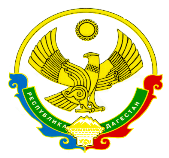 РЕСПУБЛИКА ДАГЕСТАНМУНИЦИПАЛЬНОЕ КАЗЕННОЕ ОБЩЕОБРАЗОВАТЕЛЬНОЕ УЧРЕЖДЕНИЕ «ВПЕРЕДОВСКАЯ СРЕДНЯЯ ОБЩЕОБРАЗОВАТЕЛЬНАЯ ШКОЛА»368800 с.Вперед                                                                              vperedovskaya_sosh@mail.ruПринято                                                                                  УтверждаюРешением педагогического совета                                      Директор школыМКОУ «Впередовская СОШ»                                              ___________ Магомедова А.Х.Протокол № ___ от «___»___________20___г.            Приказ №___ от ________ 20 ___  г.О языках образования в МКОУ «Впередовская СОШ»1.Общие положения1.1. Настоящее Положение разработано в соответствии с требованиями следующих нормативных правовых документов:- Федеральный закон Российской Федерации от 29.12.2012 № 273 – ФЗ   «Об образовании в Российской Федерации»;- Федеральный закон от 25 июля 2002 г. № 115 – ФЗ «О правовом положении иностранных граждан в Российской Федерации»;- Федеральный закон от 25.10.1991 N 1807 – 1  «О языках народов Российской Федерации»;- Приказ Минобрнауки России от 22.01.2014 № 32 (ред. от 17.01.2019) «Об утверждении Порядка приема граждан на обучение по образовательным программам начального общего, основного общего и среднего общего образования»;1.2. Положение определяет язык образования в образовательной организации (далее МКОУ «Впередовская СОШ»), осуществляющей образовательную деятельность по реализуемым ею образовательным программам, в соответствии с законодательством Российской Федерации.2. Образовательная деятельность2.1. Образовательная деятельность в МКОУ «Впередовская СОШ» осуществляется на русском языке. В качестве иностранного языка преподаётся английский язык. Преподавание и изучение русского языка в рамках имеющих государственную аккредитацию образовательных программ осуществляется в соответствии с федеральными государственными образовательными стандартами, федеральным компонентом государственных образовательных стандартов.2.2. Иностранные граждане и лица без гражданства все документы представляют в МКОУ «Впередовская СОШ» на русском языке или вместе с заверенным в установленном порядке переводом на русский язык.2.3. Граждане Российской Федерации, иностранные граждане и лица без гражданства получают образование в МКОУ «Впередовская СОШ» на русском языке по основным общеобразовательным программам начального общего, основного и среднего общего образования в соответствии с федеральными государственными образовательными стандартами, федеральным компонентом государственных образовательных стандартов.2.4. Родители (законные представители) несовершеннолетних обучающихся имеют право выбирать до завершения получения ребенком основного общего образования с учетом мнения ребенка, а также с учетом рекомендаций психолого-медико-педагогической комиссии (при их наличии) язык, языки образования, факультативные и элективные учебные предметы, курсы, дисциплины (модули) из перечня, предлагаемого организацией, осуществляющей образовательную деятельность	2.5. При приеме на обучение по имеющим государственную аккредитацию образовательным программам начального общего и основного общего образования выбор языка образования, изучаемых родного языка из числа языков народов Российской Федерации, в том числе русского языка как родного языка, государственных языков республик Российской Федерации, осуществляется по заявлениям родителей (законных представителей) детей.	2.6. Факт ознакомления родителей (законных представителей) ребенка с лицензией на осуществление образовательной деятельности, свидетельством о государственной аккредитации ОО, уставом ОО, с образовательными программами и документами, регламентирующими организацию и осуществление образовательной деятельности, правами и обязанностями обучающихся фиксируется в заявлении о приеме и заверяется личной подписью родителей (законных представителей) ребенка.2.7. Документы об образовании оформляются на государственном языке Российской Федерации, если иное не установлено Федеральным законом, Законом Российской Федерации от 25.10.1991 № 1807 – 1 «О языках народов Российской Федерации», и заверяются печатью школы, осуществляющей образовательную деятельность.2.8. По запросу сторон образовательного процесса в соответствии с их потребностями и интересами образовательное учреждение организует различные формы получения образования на родном языке из числа языков народов Российской Федерации, создаёт условия для изучения языков народов Российской Федерации в соответствии с законодательством в сфере образования Российской Федерации.2.9. В случае зачисления в образовательную организацию обучающегося, не владеющего русским языком в объёме, достаточном для получения образования на государственном языке Российской Федерации, образовательная организация разрабатывает для данного обучающегося индивидуальный учебный план.